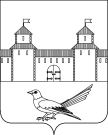 от  16.06.2016 №890-пОб установке дорожных  знаков  в городе Сорочинске 	В целях решения вопроса обеспечения безопасности дорожного движения  и создания безаварийных условий движения автотранспорта, в соответствии с Конституцией Российской Федерации, Федеральным Законом  от 06.10.2003 № 131-ФЗ  «Об общих принципах организации местного самоуправления в Российской Федерации», на основании части 4 статьи 6 Федерального Закона от 10.12.1995 № 196-ФЗ «О безопасности дорожного движения», руководствуясь статьями 32, 35, 40 Устава муниципального образования Сорочинский городской округ Оренбургской области, администрация Сорочинского городского округа Оренбургской области постановляет:Установить в городе Сорочинске дорожные знаки 8.24 «Работает эвакуатор» по ул. Володарского 21, ул. Интернациональная 41, на пересечении улиц Интернациональная с Красноармейской по ул. Интернациональная, в районе дома ул. Красноармейская 36 по ул. Красноармейская 15 корпус 8. Директору МУП «Санитарная очистка» Хорохорину С.Ю.  на основании заключенного между администрацией Сорочинского городского округа и муниципальным унитарным предприятием «Санитарная очистка» муниципального контракта от 17 ноября 2015года №0153300002615000131-0146483-01 на выполнение работ и оказание услуг принять все меры по установке дорожных знаков  в соответствии с требованиями ГОСТ Р 52289-2004 «Технические средства организации дорожного движения. Правила применения» и ГОСТ Р 52290-2004. Контроль за исполнением настоящего постановление оставляю за собой. Настоящее постановление вступает в силу со дня подписания и подлежит размещению на портале МО Сорочинский городской округ Оренбургской области.            		И.о. главы муниципального образованияСорочинский городской округ-первый заместитель главы администрации городского 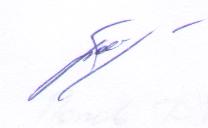 округа по оперативному управлениюмуниципальным хозяйством 							А.А БогдановРазослано: в дело, прокуратуре, управлению ЖКХ, Богданову А.А., ГИБДД МО МВД РФ «Сорочинский», МУП «Санитарная очистка», Вагановой Е.В.Администрация Сорочинского городского округа Оренбургской областиП О С Т А Н О В Л Е Н И Е 